04 Cyklus s pevným počtom opakovaníPracovný listZapojenieSkúmanieVysvetleniePrediskutujte a vysvetlite:Načo je dobrý príkaz cyklu for?Z akých časti sa skladá zápis príkazu cyklu for?Ako funguje príkazu cyklu for , aký význam majú hlavička a telo cyklu? Musíme použiť v cykle for vlastné funkcie?RozpracovanieHodnotenieSebahodnotiaci testÚloha 1Opíšte stručne a čo najpresnejšie (pre kamaráta na telefóne), čo vidíte na uvedených obrázkoch A, B, C, D:A ...……………………………………………………………………………………………………………………………………………………………………….B ………………………………………………………………………………………………………………………………………………………………………….C ………………………………………………………………………………………………………………………………………………………………………….D ………………………………………………………………………………………………………………………………………………………………………….Uveďte, ktoré z obrázkov sa vám opisovali ľahšie ..................................... a ktoré ťažšie  .......................................Uveďte, čo majú spoločné vaše popisy ľahšie opísateľných obrázkov:  .....................................................................…………………………………………………………………………………………………………………………………………………………………………….Úloha 2Preskúmajte obidva uvedené programy A a B. Najprv len na základe prečítania uvedeného programového kódu, potom po spustení ich kódov uložených v súboroch 04_02A.py a 04_02B.py.Opíšte obrázky, ktoré vykreslia uvedené programy A a B:  ..............................................................................................................................................................................................................................................Ktorý zo zápisov pokladáte za lepší a prečo:  ..............................................................................................Ako by sa zmenil výsledok programu B, ak by sme v riadku 7 namiesto range(5) uviedli range(10): .....................................................................................................................................................................Úloha 3V uvedených programoch 04_03A.py a 04_03B.py vyznačte opakujúce sa časti a upravte tieto programy tak, aby ste pomocou príkazu for skrátili ich zápisy. (Poznámka: Príkaz print používame na výpis textu do konzoly)Úloha 4Riešte podľa pokynov učiteľaVytvorte programy 04_04A_slnko.py a 04_04B_schodiky.py vykresľujúce uvedené obrázky A a B tak, aby bolo grafické pero na konci vykreslenia v počiatočnej pozícii a počiatočnom natočení.Úloha 5Riešte podľa pokynov učiteľaPotrebujeme vytvoriť hrací plán pre hru Piškvorky v tvare štvorcovej mriežky 10  10. Do uvedených obrázkov načrtnite jeden, prípadne dva spôsoby vykreslenia tohto hracieho plánu. Vo svojom návrhu vyznačte počiatočný a koncový bod vykresľovania s natočením grafického pera a vzor, ktorý sa pravidelne opakuje v obrázku.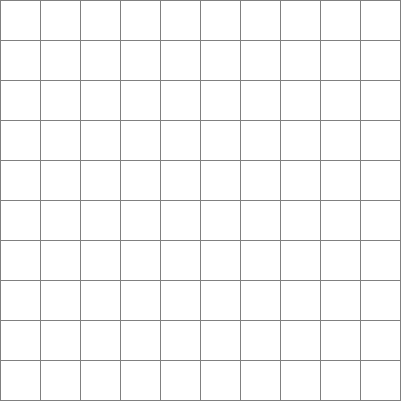 Napokon vytvorte program 04_05_mriezka.py na vykreslenie štvorcovej mriežky pomocou niektorého z navrhnutých spôsobov riešenia.Úloha 6Uveďte koľkokrát sa vykoná vlastná funkcia prikaz() v programoch A, B a C.Úloha 7Upravte uvedený program 04_07.py, aby vykreslil obrázok časti notovej osnovy tak, aby na konci vykreslenia bolo grafické pero v počiatočnej pozícii a v počiatočnom natočení. Dĺžka čiar notovej osnovy má byť 200 bodov a vzdialenosť prvej čiary od piatej má byť 100 bodov. 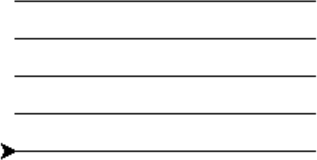 import turtle

tabula = turtle.Screen()
pero = turtle.Turtle()

for i in range(5):
    pero.pendown()
    pero.forward(200)
    pero.forward(-200)
    pero.penup()
    pero.left(90)
    pero.forward(100 / 5)
    pero.left(-90)

tabula.mainloop()Vedomosti v kockePríkaz for sa využíva pri riešení problémov, ktoré pozostávajú z viacerých rovnakých (alebo podobných) podproblémov. Dá sa prirovnať k maliarskemu valčeku, ktorý pri otáčaní opakovane odtláča farbu so zadaným vzorom na stenu. Príkaz for sa tiež označuje ako príkaz s pevným (so známym) počtom opakovaní alebo aj skrátene cyklus for.	Cyklus for pozostáva z hlavičky cyklu (prvého riadku začínajúcim slovom for a končiacim dvojbodkou, na ktorú často začiatočníci zabúdajú) a tela cyklu (riadkami s odsadenými príkazmi). Príkazy v tele cyklu sa vykonajú toľkokrát, ako je to uvedené v parametri funkcie range() v hlavičke cyklu. Telo cyklu sa neukončí zaradením voľného riadku, ale zrušením odsadenia príkazov v tele cyklu vzhľadom k hlavičke cyklu.Pri kreslení obrázkov pomocou príkazu cyklu for je dôležité, aby v tele cyklu boli uvedené príkazy, po vykonaní ktorých sa dostane grafické pero do určitej významnej pozície, napr. počiatočný bod celého kreslenia, alebo počiatočný bod kreslenia nasledovnej časti obrázka. Cyklus for aj vlastná funkcia umožňujú skrátiť a sprehľadniť programový kód. Pomocou vlastných funkcií sme riešenie problému mohli rozdeliť na riešenie rôznych podproblémov, napr. kreslenie obrázkov s rôznymi vzormi alebo s rovnakými vzormi aj na nepravidelných pozíciách. Pomocou cyklu for rozdelíme problém do rovnakých alebo podľa určitého pravidla podobných podproblémov, napr. kreslenie pravidelných obrázkov.Príkaz for sa využíva pri riešení problémov, ktoré pozostávajú z viacerých rovnakých (alebo podobných) podproblémov. Dá sa prirovnať k maliarskemu valčeku, ktorý pri otáčaní opakovane odtláča farbu so zadaným vzorom na stenu. Príkaz for sa tiež označuje ako príkaz s pevným (so známym) počtom opakovaní alebo aj skrátene cyklus for.	Cyklus for pozostáva z hlavičky cyklu (prvého riadku začínajúcim slovom for a končiacim dvojbodkou, na ktorú často začiatočníci zabúdajú) a tela cyklu (riadkami s odsadenými príkazmi). Príkazy v tele cyklu sa vykonajú toľkokrát, ako je to uvedené v parametri funkcie range() v hlavičke cyklu. Telo cyklu sa neukončí zaradením voľného riadku, ale zrušením odsadenia príkazov v tele cyklu vzhľadom k hlavičke cyklu.Pri kreslení obrázkov pomocou príkazu cyklu for je dôležité, aby v tele cyklu boli uvedené príkazy, po vykonaní ktorých sa dostane grafické pero do určitej významnej pozície, napr. počiatočný bod celého kreslenia, alebo počiatočný bod kreslenia nasledovnej časti obrázka. Cyklus for aj vlastná funkcia umožňujú skrátiť a sprehľadniť programový kód. Pomocou vlastných funkcií sme riešenie problému mohli rozdeliť na riešenie rôznych podproblémov, napr. kreslenie obrázkov s rôznymi vzormi alebo s rovnakými vzormi aj na nepravidelných pozíciách. Pomocou cyklu for rozdelíme problém do rovnakých alebo podľa určitého pravidla podobných podproblémov, napr. kreslenie pravidelných obrázkov.